Mesoamerican Map References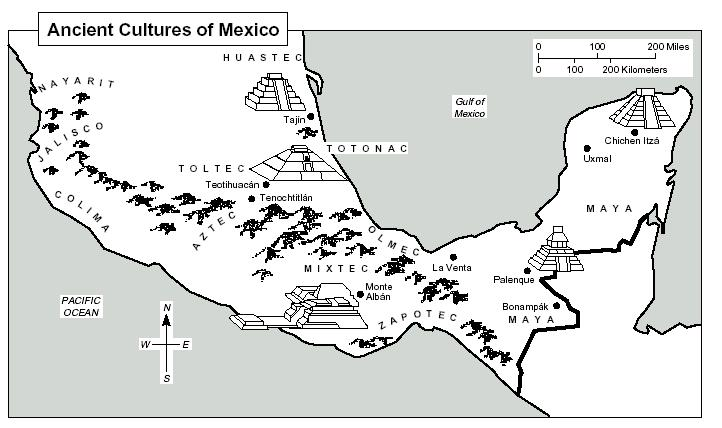 South American Map References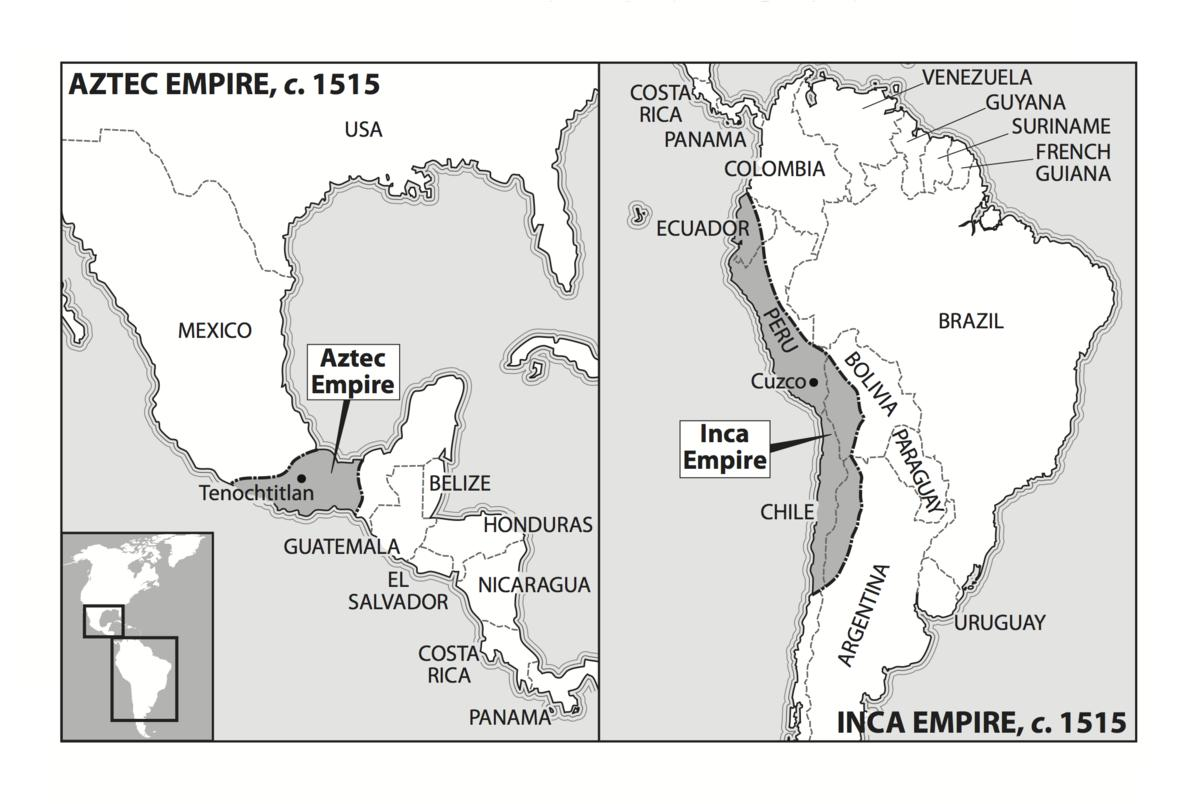 